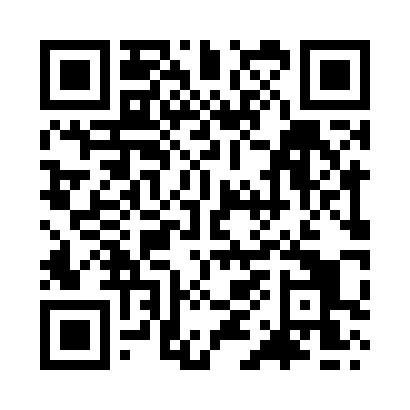 Prayer times for Arley, Cheshire, UKWed 1 May 2024 - Fri 31 May 2024High Latitude Method: Angle Based RulePrayer Calculation Method: Islamic Society of North AmericaAsar Calculation Method: HanafiPrayer times provided by https://www.salahtimes.comDateDayFajrSunriseDhuhrAsrMaghribIsha1Wed3:295:351:076:168:4010:472Thu3:255:331:076:178:4210:503Fri3:225:311:076:188:4410:534Sat3:195:291:076:208:4510:565Sun3:175:271:076:218:4710:576Mon3:165:251:076:228:4910:587Tue3:155:231:066:238:5110:598Wed3:145:221:066:248:5211:009Thu3:135:201:066:258:5411:0010Fri3:125:181:066:268:5611:0111Sat3:115:161:066:278:5711:0212Sun3:115:141:066:288:5911:0313Mon3:105:131:066:299:0111:0414Tue3:095:111:066:309:0211:0515Wed3:085:091:066:319:0411:0516Thu3:075:081:066:329:0611:0617Fri3:075:061:066:339:0711:0718Sat3:065:051:066:339:0911:0819Sun3:055:031:066:349:1011:0920Mon3:045:021:076:359:1211:0921Tue3:045:011:076:369:1311:1022Wed3:034:591:076:379:1511:1123Thu3:034:581:076:389:1611:1224Fri3:024:571:076:399:1811:1225Sat3:014:551:076:399:1911:1326Sun3:014:541:076:409:2111:1427Mon3:004:531:076:419:2211:1528Tue3:004:521:076:429:2311:1529Wed2:594:511:076:439:2411:1630Thu2:594:501:086:439:2611:1731Fri2:594:491:086:449:2711:17